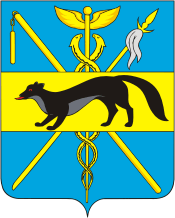 АДМИНИСТРАЦИЯБОГУЧАРСКОГО МУНИЦИПАЛЬНОГО РАЙОНАВОРОНЕЖСКОЙ ОБЛАСТИРАСПОРЯЖЕНИЕот «22» декабря 2016 г. № 315-р                   г. БогучарОб утверждении технологической схемыпредоставления муниципальной услуги«Подготовка и выдача разрешений на ввод объекта в эксплуатацию»В соответствии с Федеральными законами: от 06.10.2003 № 131 - ФЗ «Об общих принципах организации местного самоуправления в Российской Федерации», от 27.07.2010 № 210-ФЗ «Об организации предоставления государственных и муниципальных услуг», Уставом Богучарского муниципального района, в целях обеспечения межведомственного взаимодействия администрации Богучарского муниципального района с АУ «МФЦ»: 1. Утвердить технологическую схему предоставления муниципальной услуги«Подготовка и выдача разрешений на ввод объекта в эксплуатацию» согласно приложению.2. Контроль за исполнением настоящего распоряжения возложить на заместителя главы администрации Богучарского муниципального района – руководителя аппарата  администрации района Самодурову Н. А..   Глава администрации Богучарского муниципального района                                      В.В. КузнецовИсполнил:Специалист администрацииБогучарского муниципального района                                                                        С. А. Безуглова «____»________2016Визирование:Заместитель главы администрации Богучарскогомуниципального района – руководитель аппарата администрации района                                                                                                   Н.А. Самодурова«____»________2016Начальник отдела по строительству и архитектуре,транспорту, топливно-энергетическому комплексу, ЖКХ                                                    администрации Богучарского муниципального района                                             Ю. А. ЖуравлевВедущий специалист юридического отделаадминистрации Богучарского муниципального района                                             С.И. Бундуков«____»________2016Приложениек  распоряжению администрацииБогучарского муниципального района                                                                                                         от 22. 12.2016  № 315-рТехнологическая схема предоставления муниципальной услуги«Подготовка и выдача разрешений на ввод объекта в эксплуатацию»Раздел 1. «Общие сведения о муниципальной услуге»Раздел 2. «Общие сведения о «подуслуги»Раздел 3. «Сведения о заявителях «подуслуги»Раздел 4. «Документы, предоставляемые заявителем для получения «подуслуги»Раздел 5. «Документы и сведения, получаемые посредством межведомственного информационного взаимодействия»Раздел 6. Результат «подуслуги»Раздел 7. «Технологические процессы предоставления «подуслуги»Раздел 8. «Особенности предоставления «подуслуги  в электронной форме»Перечень приложений:Приложение 1 (форма заявления)Приложение 2 (расписка в получении документов).Приложение № 1В администрацию Богучарского муниципального района Воронежской области                от кого:____________________________________(наименование застройщика, ИНН, почтовый и юридический адреса, Ф.И.О руководителя, телефон)Заявлениео выдаче разрешения на ввод в эксплуатациюПрошу  выдать  разрешение  на  ввод  в  эксплуатацию  объекта  капитального строительства__________________________________________________________________(наименование объекта капитального строительства в соответствии с разрешением на строительство, название этапа, в случае ввода в эксплуатацию этапа строительства, реконструкции)на земельном участке по адресу: __________________________________________________________________(полный адрес с указанием субъекта РФ, муниципального образования(района, городского округа, поселения), населенного пункта и т.д.)Строительство осуществлялось на основании разрешения на строительствоот "___" ____________ 20___ года N ____________________, срок действиядо "___" ____________ 20___ годавыданного,_________________________________________________________________(название уполномоченного органа, выдавшего разрешение на строительство)Правоустанавливающие документы на земельный участок__________________________________________________________________(наименование документа, дата выдачи, номер)Дополнительно информирую, что:а) финансирование строительства заказчиком (застройщиком) осуществлялось__________________________________________________________________(источник финансирования)б)  работы   были   произведены  подрядным   (хозяйственным)   способом   всоответствии с договоромN ____________________ от "___" ____________ 20___ года(название организации с указанием ее формы собственности)Право выполнения строительно-монтажных работ закреплено__________________________________________________________________(наименование документа и уполномоченной организации, его выдавшей)N ____________________ от "___" ____________ 20___ годав) производителем работ приказомN ____________________ от "___" ____________ 20___ годаназначен __________________________________________________________________(должность Ф.И.О.)имеющий высшее,  среднее (ненужное зачеркнуть) профессиональное образование и стаж работы в строительстве ____ летг) строительный контроль в соответствии с договоромN ____________________ от "___" ____________ 20___ года осуществлялся(название организации, ИНН, юридический и почтовый адреса,должность, Ф.И.О. руководителя, номер телефона)Функции заказчика (застройщика) выполняет__________________________________________________________________(название организации, наименование документа и организации, его выдавшей)N ____________________ от "___" ____________ 20___ годаОсновные показатели объекта (состав этапа работ, в случае выдачи разрешения ввод в эксплуатацию этапа)__________________________________________________________________         (площадь земельного участка, площадь объекта, строительный объем,         конструктивные и объемно-планировочные решения, сведения о сетях                            инженерно-технического обеспечения и др.)Обязуюсь  обо  всех  изменениях,  связанных  с  приведенными   в  настоящем заявлении сведениями, сообщать в _______________________________________________________________                                (наименование органа, выдавшего разрешение на строительство)Заказчик (застройщик)_________________       _____________       _________________________   (должность)                    (подпись)                                 (Ф.И.О)                                                  м.п.Документы принял_________________       _____________       _________________________   (должность)            (подпись)                  (Ф.И.О)Дата приема заявления и документов "___" ____________ 20___ г.Приложение № 2Распискав получении документов, представленных дляпринятия решения о подготовке и  выдаче разрешения на строительство,реконструкцию объекта капитального строительства    Настоящим удостоверяется, что заявитель____________________________________________________________________                                           (фамилия, имя, отчество)представил, а сотрудник администрации Богучарского муниципального района Воронежской области _____________________________________________________________________________                                                            (Ф.И.О.)  получил "_____" ________________ _________ документы  в                (число)   (месяц прописью)    (год)количестве ______________________________ экземпляров по прилагаемому к                                    (прописью)заявлению  перечню  документов,  необходимых  для принятия решения о выдаче разрешения    на    строительство,   реконструкцию   объекта   капитального строительства (согласно п. 2.6.1 настоящего Административного регламента).__________________________________________________________________________________________________________________________________________________________________________________________________________________________________________________________________________________________________________________ _______________      _________________           (Должность специалиста,                   (подпись)           (расшифровка подписи)ответственного за прием документов)    Перечень   документов,  которые  будут  получены  по   межведомственнымзапросам:№Параметр Значение параметра / состояние1231.Наименование органа, предоставляющего услугуАдминистрация Богучарского муниципального района Воронежской области2.Номер услуги в федеральном реестре36401000100000092293.Полное наименование услугиПодготовка и выдача разрешений на ввод объекта в эксплуатацию4.Краткое наименование услугиПодготовка и выдача разрешений на ввод объекта в эксплуатацию5.Административный регламент предоставлениягосударственной услуги Постановление администрации Богучарского муниципального района Воронежской области от 02.09.2015 г. № 460   «Об утверждении административногорегламента по предоставлениюмуниципальной услуги «Подготовка ивыдача разрешений на ввод объекта в эксплуатацию»6.Перечень «подуслуг»«нет» Способы оценки качества предоставления муниципальной Официальный сайт администрации Богучарского муниципального района Воронежской области7.услугиПортал государственных услугдругие способы№ п/пНаименование «подуслуги»Срок предоставления в зависимости от условийСрок предоставления в зависимости от условийОснования отказа в приеме документовОснования отказа в предоставлении «подуслуги»Основания приостановления предоставления «подуслуги»Срок приостановления предоставления «подуслуги»Плата за предоставление «подуслуги»Плата за предоставление «подуслуги»Плата за предоставление «подуслуги»Способ обращения за получением (подуслуги)Способ получения результата (подуслуги)№ п/пНаименование «подуслуги»При подаче заявления по месту жительства (месту нахождения юр., лица)При подаче заявления по месту жительства(по месту обращения)Основания отказа в приеме документовОснования отказа в предоставлении «подуслуги»Основания приостановления предоставления «подуслуги»Срок приостановления предоставления «подуслуги»Наличие платы (государственной пошлины)Реквизиты нормативно правового акта, являющегося основанием для взимания платы (государственной пошлины)КБК для взимания платы (государственной пошлины), в том числе для МФЦСпособ обращения за получением (подуслуги)Способ получения результата (подуслуги)12345678910111213Подготовка и выдача разрешений на строительствоСрок предоставления муниципальной услуги не должен превышать 10 календарных дней со дня представления заявления с приложением документов, необходимых для предоставления муниципальной услуги.Срок предоставления муниципальной услуги не должен превышать 10 календарных дней со дня представления заявления с приложением документов, необходимых для предоставления муниципальной услуги.1. Заявление не соответствует установленной форме, не поддается прочтению или содержит неоговоренные заявителем зачеркивания, исправления, подчистки;2. Подача заявления лицом, не уполномоченным совершать такого рода действия.1.Отсутствие документов, перечисленных в пункте 2.6.1 настоящего Административного регламента;2.Несоответствие объекта капитального строительства требованиям градостроительного плана земельного участка или в случае строительства, реконструкции линейного объекта требованиям проекта планировки территории и проекта межевания территории;3.Несоответствие объекта капитального строительства требованиям, установленным в разрешении на строительство;4.Несоответствие параметров построенного, реконструированного объекта капитального строительства проектной документации (данное основание не применяется в отношении объектов индивидуального жилищного строительства);5.Невыполнение заявителем требований, предусмотренных частью 18 статьи 51 Градостроительного кодекса РФ, о безвозмездной передаче в орган местного самоуправления, выдавший разрешение на строительство, сведений о площади, о высоте и количестве этажей планируемого объекта капитального строительства, о сетях инженерно-технического обеспечения, одного экземпляра копии результатов инженерных изысканий и по одному экземпляру копий разделов проектной документации, предусмотренных пунктами 2, 8 - 10 и 11.1 части 12 статьи 48 Градостроительного кодекса РФ, или одного экземпляра копии схемы планировочной организации земельного участка с обозначением места размещения объекта индивидуального жилищного строительства.Оснований для приостановления предоставления муниципальной услуги законодательством не предусмотрено.«нет»«нет»«-»«-»Администрация Богучарского муниципального района;- МФЦ соглашение от  12.09.2016 № 2;- единый портал госуслуг;-регион.портал госуслуг.Лично на бумажном носителе в отделе администрации Богучарского муниципального района;- лично в МФЦ на бумажном носителе-через личный кабинет - единый портал госуслуг;-регион.портал госуслуг; -почтовая связь.№ п/пКатегории лиц, имеющих право на получение «подуслуги»Документ, подтверждающий правомочие заявителя соответствующей категории на получение «подуслуги»Установленные требования к документу, подтверждающему правомочие заявителя соответствующей категории на получение «подуслуги»Наличие возможности подачи заявления на предоставление «подуслуги» представителями заявителяИсчерпывающий перечень лиц, имеющих право на подачу заявления от имени заявителяНаименование документа, подтверждающего право подачи заявления от имени заявителя Установленные требования к документу, подтверждающему право подачи заявления от имени заявителя123456781. Наименование «подуслуги»: Подготовка и выдача разрешения на ввод объекта в эксплуатацию1. Наименование «подуслуги»: Подготовка и выдача разрешения на ввод объекта в эксплуатацию1. Наименование «подуслуги»: Подготовка и выдача разрешения на ввод объекта в эксплуатацию1. Наименование «подуслуги»: Подготовка и выдача разрешения на ввод объекта в эксплуатацию1. Наименование «подуслуги»: Подготовка и выдача разрешения на ввод объекта в эксплуатацию1. Наименование «подуслуги»: Подготовка и выдача разрешения на ввод объекта в эксплуатацию1. Наименование «подуслуги»: Подготовка и выдача разрешения на ввод объекта в эксплуатацию1. Наименование «подуслуги»: Подготовка и выдача разрешения на ввод объекта в эксплуатацию12.3.4.5. Физические лица;юридические лица;представители, действующие в силу закона или на основании договора, доверенности;органы управления государственными внебюджетными фондами;государственный (муниципальный) заказчик).1. Документ, удостоверяющий личность:1.1. Паспорт гражданина РФОформляется на едином бланке для всей Российской Федерации на русском языке.Должен быть действителен на срок обращения за предоставлением услуги.Не должен содержать подчисток, приписок, зачеркнутых слов и других исправлений.Не должен иметь повреждений, наличие которых не позволяет однозначно истолковать их содержание.ИмеетсяИмеетсяИмеетсяИмеетсяИмеетсяЛюбое дееспособное физическое лицо, достигшее 18 лет.Лица, имеющие соответствующие полномочия.Лица, действующие на основании нотариально заверенной доверенности.Лица, имеющие соответствующие полномочия.Лица, имеющие соответствующие полномочия.ДоверенностьДоверенностьНотариально заверенная доверенностьДоверенностьСоглашение о передаче полномочий.Должна быть действительна на срок обращения за предоставлением услуги. Не должна содержать подчисток, приписок, зачеркнутых слов и других исправлений. Не должна иметь повреждений, наличие которых не позволяет однозначно истолковать их содержание.  Копия документа, прилагаемых к заявлению, должна быть заверена в установленном законодательством Российской Федерации порядке, кроме случаев, когда заявитель лично представляет  в администрацию или многофункциональный центр соответствующий документ в подлиннике для сверки.Должна быть заверена печатью (при наличии) заявителя и подписана руководителем заявителя или уполномоченным этим руководителем лицом.  Копия документа, прилагаемых к заявлению, должна быть заверена в установленном законодательством Российской Федерации порядке, кроме случаев, когда заявитель лично представляет  в администрацию или многофункциональный центр соответствующий документ в подлиннике для сверки.Должна быть заверена печатью (при наличии) заявителя и подписана руководителем заявителя или уполномоченным этим руководителем лицом.  Копия документа, прилагаемых к заявлению, должна быть заверена в установленном законодательством Российской Федерации порядке, кроме случаев, когда заявитель лично представляет  в администрацию или многофункциональный центр соответствующий документ в подлиннике для сверки. Должно быть действительно на срок обращения за предоставлением услуги.Не должно содержать подчисток, приписок, зачеркнутых слов и других исправлений.Не должно иметь повреждений, наличие которых не позволяет однозначно истолковать их содержание. Должно быть действительно на срок обращения за предоставлением услуги.Не должно содержать подчисток, приписок, зачеркнутых слов и других исправлений.Не должно иметь повреждений, наличие которых не позволяет однозначно истолковать их содержание. 12.3.4.5. Физические лица;юридические лица;представители, действующие в силу закона или на основании договора, доверенности;органы управления государственными внебюджетными фондами;государственный (муниципальный) заказчик).Решение (приказ) о назначении или об избрании физического лица на должность.На основании нотариальной доверенности.На основании Устава.Соглашение о передаче полномочий.Должно содержать:- подпись должностного лица, подготовившего документ, дату составления документа;- информацию о праве физического лица действовать от имени заявителя без доверенности.Должно быть действительным на срок обращения за предоставлением услуги.Нотариально заверенная доверенность.Должен быть действителен на срок обращения за предоставлением услуги.Не должен содержать подчисток, приписок, зачеркнутых слов и других исправлений.Не должен иметь повреждений, наличие которых не позволяет однозначно истолковать их содержание.Должно быть действительно на срок обращения за предоставлением услуги.Не должно содержать подчисток, приписок, зачеркнутых слов и других исправлений.Не должно иметь повреждений, наличие которых не позволяет однозначно истолковать их содержание.ИмеетсяИмеетсяИмеетсяИмеетсяИмеетсяЛюбое дееспособное физическое лицо, достигшее 18 лет.Лица, имеющие соответствующие полномочия.Лица, действующие на основании нотариально заверенной доверенности.Лица, имеющие соответствующие полномочия.Лица, имеющие соответствующие полномочия.ДоверенностьДоверенностьНотариально заверенная доверенностьДоверенностьСоглашение о передаче полномочий.Должна быть действительна на срок обращения за предоставлением услуги. Не должна содержать подчисток, приписок, зачеркнутых слов и других исправлений. Не должна иметь повреждений, наличие которых не позволяет однозначно истолковать их содержание.  Копия документа, прилагаемых к заявлению, должна быть заверена в установленном законодательством Российской Федерации порядке, кроме случаев, когда заявитель лично представляет  в администрацию или многофункциональный центр соответствующий документ в подлиннике для сверки.Должна быть заверена печатью (при наличии) заявителя и подписана руководителем заявителя или уполномоченным этим руководителем лицом.  Копия документа, прилагаемых к заявлению, должна быть заверена в установленном законодательством Российской Федерации порядке, кроме случаев, когда заявитель лично представляет  в администрацию или многофункциональный центр соответствующий документ в подлиннике для сверки.Должна быть заверена печатью (при наличии) заявителя и подписана руководителем заявителя или уполномоченным этим руководителем лицом.  Копия документа, прилагаемых к заявлению, должна быть заверена в установленном законодательством Российской Федерации порядке, кроме случаев, когда заявитель лично представляет  в администрацию или многофункциональный центр соответствующий документ в подлиннике для сверки. Должно быть действительно на срок обращения за предоставлением услуги.Не должно содержать подчисток, приписок, зачеркнутых слов и других исправлений.Не должно иметь повреждений, наличие которых не позволяет однозначно истолковать их содержание. Должно быть действительно на срок обращения за предоставлением услуги.Не должно содержать подчисток, приписок, зачеркнутых слов и других исправлений.Не должно иметь повреждений, наличие которых не позволяет однозначно истолковать их содержание. № п/пКатегория документаНаименования документов, которые предоставляет заявитель для получения «подуслуги» Количество необходимых экземпляров документа с указанием подлинник/копияДокумент, предоставляемый по условиюУстановленные требования к документуФорма (шаблон) документа Образец документа/заполнения документа123456781. Наименование «подуслуги»: Подготовка и выдача разрешения на ввод объекта в эксплуатацию1. Наименование «подуслуги»: Подготовка и выдача разрешения на ввод объекта в эксплуатацию1. Наименование «подуслуги»: Подготовка и выдача разрешения на ввод объекта в эксплуатацию1. Наименование «подуслуги»: Подготовка и выдача разрешения на ввод объекта в эксплуатацию1. Наименование «подуслуги»: Подготовка и выдача разрешения на ввод объекта в эксплуатацию1. Наименование «подуслуги»: Подготовка и выдача разрешения на ввод объекта в эксплуатацию1. Наименование «подуслуги»: Подготовка и выдача разрешения на ввод объекта в эксплуатацию1. Наименование «подуслуги»: Подготовка и выдача разрешения на ввод объекта в эксплуатациюДокумент, подтверждающий личность гражданина Российской Федерации (для физического лица, уполномоченного представителя).Паспорт гражданина Российской Федерации (для физического лица, уполномоченного представителя) 1 экз. Оригинал1 экз. КопияДействия:1. Проверка оригинала на соответствие установленным требованиям2. Снятие копии с оригинала 3. Формирование в дело.Предоставляется один из документов данной категории документов.Оформляется на едином бланке для всей Российской Федерации на русском языке.Должен быть действителен на срок обращения за предоставлением услуги.Не должен содержать подчисток, приписок, зачеркнутых слов и других исправлений.Не должен иметь повреждений, наличие которых не позволяет однозначно истолковать их содержание.    Копия документа, прилагаемых к заявлению, должна быть заверена в установленном законодательством Российской Федерации порядке, кроме случаев, когда заявитель лично представляет  в администрацию или многофункциональный центр соответствующий документ в подлиннике для сверки.«-»«-»Заявление.Заявлениео выдаче разрешений на ввод объекта в эксплуатацию.1. Экз. ОригиналДействия:1) Формирование в дело.«-» 1. В заявлении по форме (приложение № 1) должно быть указано: а. Фамилия, имя и (при наличии) отчество, место жительства заявителя, реквизиты документа, удостоверяющего личность заявителя (для гражданина); б. Наименование и место нахождения заявителя (для юридического лица), а также государственный регистрационный номер записи о государственной регистрации юридического лица в едином государственном реестре юридических лиц и идентификационный номер налогоплательщика; в. Сведения заявления подтверждаются подписью лица, подающего заявление, с проставлением даты заполнения заявления; г. В случае подачи заявления, через законного представителя сведения, указанные в заявлении, подтверждаются подписью законного представителя с проставлением даты предоставления заявления;    д. Заявление не должно содержать подчисток, приписок, зачеркнутых слов и других исправлений; е. Не должно иметь повреждений, наличие которых не позволяет однозначно истолковать их содержание;ж. В письменном заявлении должна быть указана информация о заявителе. Заявление должно быть подписано заявителем или его уполномоченным представителем.Приложение № 1«-»Документ, подтверждающий полномочия уполномоченного представителя.Нотариальная доверенность.1 экз. Оригинал1 экз. Копия, заверенная в установленном порядкеДействия:1. Проверка оригинала на соответствие установленным требованиям2. Снятие копии с оригинала 3. Формирование в дело. Предоставляется один из документов данной категории документов.Должна быть действительна на срок обращения за предоставлением услуги.Не должна содержать подчисток, приписок, зачеркнутых слов и других исправлений.Не должна иметь повреждений, наличие которых не позволяет однозначно истолковать их содержание.   Копия документа, прилагаемых к заявлению, должна быть заверена в установленном законодательством Российской Федерации порядке, кроме случаев, когда заявитель лично представляет  в администрацию или многофункциональный центр соответствующий документ в подлиннике для сверки.«-»«-»Правоустанавливающие документы на земельный участок.Правоустанавливающие документы.1 экз. Оригинал1 экз. Копия, заверенная в установленном порядкеДействия:1. Проверка оригинала на соответствие установленным требованиям2. Снятие копии с оригинала 3. Формирование в дело. 1. В случае, если необходимые документы и сведения о правах на земельный участок отсутствуют в Едином государственном реестре прав на недвижимое имущество и сделок с ним.2.Предоставляется один из документов данной категории документов.Должны быть действительны на срок обращения за предоставлением услуги.Не должны содержать подчисток, приписок, зачеркнутых слов и других исправлений.Не должны иметь повреждений, наличие которых не позволяет однозначно истолковать их содержание.   Копия документа, прилагаемых к заявлению, должна быть заверена в установленном законодательством Российской Федерации порядке, кроме случаев, когда заявитель лично представляет  в администрацию или многофункциональный центр соответствующий документ в подлиннике для сверки.«-»«-»Акт приемки объекта капитального строительства.Акт приемки объекта капитального строительства.1. Экз. Оригинал;2. 1 экз. Копия, заверенная в установленном порядке.Действия:1)Формирование в дело.Предоставляется один из документов данной категории документов (в случае осуществления строительства, реконструкции на основании договора). Должен быть действителен на срок обращения за предоставлением услуги.Не должен содержать подчисток, приписок, зачеркнутых слов и других исправлений.Не должен иметь повреждений, наличие которых не позволяет однозначно истолковать их содержание.Копия документа, прилагаемых к заявлению, должна быть заверена в установленном законодательством Российской Федерации порядке, кроме случаев, когда заявитель лично представляет  в администрацию или многофункциональный центр соответствующий документ в подлиннике для сверки.«-»«-»Документ, подтверждающий соответствие построенного, реконструированного объекта капитального строительства.Документ, подтверждающий соответствие построенного, реконструированного объекта капитального строительства требованиям технических регламентов.1 экз. Оригинал1 экз. Копия, заверенная в установленном порядкеДействия:1. Проверка оригинала на соответствие установленным требованиям2. Снятие копии с оригинала 3. Формирование в дело. 1. Документ должен быть подписан лицом, осуществляющим строительство. 2.Предоставляется один из документов данной категории документов.Должен быть действителен на срок обращения за предоставлением услуги.Не должен содержать подчисток, приписок, зачеркнутых слов и других исправлений.Не должен иметь повреждений, наличие которых не позволяет однозначно истолковать их содержание.   Копия документа, прилагаемых к заявлению, должна быть заверена в установленном законодательством Российской Федерации порядке, кроме случаев, когда заявитель лично представляет  в администрацию или многофункциональный центр соответствующий документ в подлиннике для сверки.«-»«-»Документ, подтверждающий соответствие параметров построенного, реконструированного объекта капитального строительства проектной документации.документ, подтверждающий соответствие параметров построенного, реконструированного объекта капитального строительства проектной документации, в том числе требованиям энергетической эффективности и требованиям оснащенности объекта капитального строительства приборами учета используемых энергетических ресурсов, и подписанный лицом, осуществляющим строительство (лицом, осуществляющим строительство, и застройщиком или техническим заказчиком в случае осуществления строительства, реконструкции на основании договора, а также лицом, осуществляющим строительный контроль, в случае осуществления строительного контроля на основании договора), за исключением случаев осуществления строительства, реконструкции объектов индивидуального жилищного строительства1 экз. Оригинал1 экз. Копия, заверенная в установленном порядкеДействия:1. Проверка оригинала на соответствие установленным требованиям2. Снятие копии с оригинала 3. Формирование в дело. 1. Документ должен соответствовать требованиям энергетической эффективности и требованиям оснащенности объекта капитального строительства приборами учета используемых энергетических ресурсов, и подписанный лицом, осуществляющим строительство (лицом, осуществляющим строительство, и застройщиком или техническим заказчиком в случае осуществления строительства, реконструкции на основании договора, а также лицом, осуществляющим строительный контроль, в случае осуществления строительного контроля на основании договора), за исключением случаев осуществления строительства, реконструкции объектов индивидуального жилищного строительства;2.Предоставляется один из документов данной категории документов.Должен быть действителен на срок обращения за предоставлением услуги.Не должен содержать подчисток, приписок, зачеркнутых слов и других исправлений.Не должен иметь повреждений, наличие которых не позволяет однозначно истолковать их содержание.   Копия документа, прилагаемых к заявлению, должна быть заверена в установленном законодательством Российской Федерации порядке, кроме случаев, когда заявитель лично представляет  в администрацию или многофункциональный центр соответствующий документ в подлиннике для сверки.«-»«-»Документы, подтверждающие соответствие построенного, реконструированного объекта капитального строительства техническим условиям.документы, подтверждающие соответствие построенного, реконструированного объекта капитального строительства техническим условиям и подписанные представителями организаций, осуществляющих эксплуатацию сетей инженерно-технического обеспечения (при их наличии)1 экз. Оригинал1 экз. Копия, заверенная в установленном порядкеДействия:1. Проверка оригинала на соответствие установленным требованиям2. Снятие копии с оригинала 3. Формирование в дело. 1. Документы должны быть подписаны представителями организаций, осуществляющих эксплуатацию сетей инженерно-технического обеспечения (при их наличии);2.Предоставляется один из документов данной категории документов.Должны быть действительны на срок обращения за предоставлением услуги.Не должны содержать подчисток, приписок, зачеркнутых слов и других исправлений.Не должны иметь повреждений, наличие которых не позволяет однозначно истолковать их содержание.   Копии документов, прилагаемых к заявлению, должны быть заверена в установленном законодательством Российской Федерации порядке, кроме случаев, когда заявитель лично представляет  в администрацию или многофункциональный центр соответствующий документ в подлиннике для сверки.«-»«-»Схемасхема, отображающая расположение построенного, реконструированного объекта капитального строительства, расположение сетей инженерно-технического обеспечения в границах земельного участка и планировочную организацию земельного участка и подписанная лицом, осуществляющим строительство (лицом, осуществляющим строительство, и застройщиком или техническим заказчиком в случае осуществления строительства, реконструкции на основании договора), за исключением случаев строительства, реконструкции линейного объекта1 экз. Оригинал1 экз. Копия, заверенная в установленном порядкеДействия:1. Проверка оригинала на соответствие установленным требованиям2. Снятие копии с оригинала 3. Формирование в дело. 1. Схема должна быть подписана лицом, осуществляющим строительство (лицом, осуществляющим строительство, и застройщиком или техническим заказчиком в случае осуществления строительства, реконструкции на основании договора), за исключением случаев строительства, реконструкции линейного объекта;2.Предоставляется один из документов данной категории документов.Должна быть действительна на срок обращения за предоставлением услуги.Не должна содержать подчисток, приписок, зачеркнутых слов и других исправлений.Не должна иметь повреждений, наличие которых не позволяет однозначно истолковать их содержание.   Копия документа, прилагаемых к заявлению, должна быть заверена в установленном законодательством Российской Федерации порядке, кроме случаев, когда заявитель лично представляет  в администрацию или многофункциональный центр соответствующий документ в подлиннике для сверки.«-»«-»Документ, подтверждающий заключение договора обязательного страхования гражданской ответственности владельца опасного объекта.документ, подтверждающий заключение договора обязательного страхования гражданской ответственности владельца опасного объекта за причинение вреда в результате аварии на опасном объекте в соответствии с законодательством Российской Федерации об обязательном страховании гражданской ответственности владельца опасного объекта за причинение вреда в результате аварии на опасном объекте1 экз. Оригинал1 экз. Копия, заверенная в установленном порядкеДействия:1. Проверка оригинала на соответствие установленным требованиям2. Снятие копии с оригинала 3. Формирование в дело. 1.Должен быть оформлен соответствии с законодательством Российской Федерации об обязательном страховании гражданской ответственности владельца опасного объекта за причинение вреда в результате аварии на опасном объекте;2.Предоставляется один из документов данной категории документов.Должен быть действителен на срок обращения за предоставлением услуги.Не должен содержать подчисток, приписок, зачеркнутых слов и других исправлений.Не должен иметь повреждений, наличие которых не позволяет однозначно истолковать их содержание.   Копия документа, прилагаемых к заявлению, должна быть заверена в установленном законодательством Российской Федерации порядке, кроме случаев, когда заявитель лично представляет  в администрацию или многофункциональный центр соответствующий документ в подлиннике для сверки.«-»«-»Технический план.Технический план.1 экз. Оригинал1 экз. Копия, заверенная в установленном порядкеДействия:1. Проверка оригинала на соответствие установленным требованиям2. Снятие копии с оригинала 3. Формирование в дело. Предоставляется один из документов данной категории документов.Должен быть действительно на срок обращения за предоставлением услуги.Не должен содержать подчисток, приписок, зачеркнутых слов и других исправлений.Не должен иметь повреждений, наличие которых не позволяет однозначно истолковать их содержание.   Копия документа, прилагаемых к заявлению, должна быть заверена в установленном законодательством Российской Федерации порядке, кроме случаев, когда заявитель лично представляет  в администрацию или многофункциональный центр соответствующий документ в подлиннике для сверки.«-»«-»Градостроительный план земельного участка или проект планировки территории и проект межевания территории.Градостроительный план земельного участка или в случае строительства, реконструкции линейного объекта проект планировки территории и проект межевания территории1 экз. Оригинал1 экз. Копия, заверенная в установленном порядкеДействия:1. Проверка оригинала на соответствие установленным требованиям2. Снятие копии с оригинала 3. Формирование в дело. 1.Предоставляется один из документов данной категории документов.Должен быть действителен на срок обращения за предоставлением услуги.Не должен содержать подчисток, приписок, зачеркнутых слов и других исправлений.Не должен иметь повреждений, наличие которых не позволяет однозначно истолковать их содержание.   Копия документа, прилагаемых к заявлению, должна быть заверена в установленном законодательством Российской Федерации порядке, кроме случаев, когда заявитель лично представляет  в администрацию или многофункциональный центр соответствующий документ в подлиннике для сверки.«-»«-»Разрешение на строительство.Разрешение на строительство.1 экз. Оригинал1 экз. Копия, заверенная в установленном порядкеДействия:1. Проверка оригинала на соответствие установленным требованиям2. Снятие копии с оригинала 3. Формирование в дело. 1.Предоставляется один из документов данной категории документов.Должно быть действительно на срок обращения за предоставлением услуги.Не должно содержать подчисток, приписок, зачеркнутых слов и других исправлений.Не должно иметь повреждений, наличие которых не позволяет однозначно истолковать их содержание.   Копия документа, прилагаемых к заявлению, должна быть заверена в установленном законодательством Российской Федерации порядке, кроме случаев, когда заявитель лично представляет  в администрацию или многофункциональный центр соответствующий документ в подлиннике для сверки.«-»«-»Заключение органа государственного строительного надзора (в случае если предусмотрено осуществление государственного строительного надзора) о соответствии построенного, реконструированного объекта капитального строительства требованиям технических регламентов и проектной документации.Заключение органа государственного строительного надзора.1 экз. Оригинал1 экз. Копия, заверенная в установленном порядкеДействия:1. Проверка оригинала на соответствие установленным требованиям2. Снятие копии с оригинала 3. Формирование в дело.1. В случае если предусмотрено осуществление государственного строительного надзора о соответствии построенного, реконструированного объекта капитального строительства требованиям технических регламентов и проектной документации, в том числе требованиям энергетической эффективности и требованиям оснащенности объекта капитального строительства приборами учета используемых энергетических ресурсов, заключение государственного экологического контроля в случаях, предусмотренных частью 7 статьи 54 Градостроительного кодекса РФ;2.Предоставляется один из документов данной категории документов.Должно быть действительно на срок обращения за предоставлением услуги.Не должно содержать подчисток, приписок, зачеркнутых слов и других исправлений.Не должно иметь повреждений, наличие которых не позволяет однозначно истолковать их содержание.   Копия документа, прилагаемых к заявлению, должна быть заверена в установленном законодательством Российской Федерации порядке, кроме случаев, когда заявитель лично представляет  в администрацию или многофункциональный центр соответствующий документ в подлиннике для сверки.«-»«-»Акт приемки выполненных работ по сохранению объекта культурного наследия.Акт приемки выполненных работ по сохранению объекта культурного наследия.1 экз. Оригинал1 экз. Копия, заверенная в установленном порядкеДействия:1. Проверка оригинала на соответствие установленным требованиям2. Снятие копии с оригинала 3. Формирование в дело. 1.В случае если объект утвержден федеральным органом охраны объектов культурного наследия, региональным органом охраны объектов культурного наследия или муниципальным органом охраны объектов культурного наследия, при проведении реставрации, консервации, ремонта этого объекта и его приспособления для современного использования.2.Предоставляется один из документов данной категории документов.Должен быть действителен на срок обращения за предоставлением услуги.Не должен содержать подчисток, приписок, зачеркнутых слов и других исправлений.Не должен иметь повреждений, наличие которых не позволяет однозначно истолковать их содержание.   Копия документа, прилагаемых к заявлению, должна быть заверена в установленном законодательством Российской Федерации порядке, кроме случаев, когда заявитель лично представляет  в администрацию или многофункциональный центр соответствующий документ в подлиннике для сверки.«-»«-»Акт приемки выполненных работ по сохранению объекта культурного наследия, утвержденный муниципальным органом охраны объектов культурного наследия.Акт приемки выполненных работ по сохранению объекта культурного наследия.1 экз. Оригинал1 экз. Копия, заверенная в установленном порядкеДействия:1. Проверка оригинала на соответствие установленным требованиям2. Снятие копии с оригинала 3. Формирование в дело.1.  В случае если объекта культурного наследия, утвержденный муниципальным органом охраны объектов культурного наследия находится в распоряжении органа предоставляющего муниципальную услугу.2.Предоставляется один из документов данной категории документов.Должен быть действителен на срок обращения за предоставлением услуги.Не должен содержать подчисток, приписок, зачеркнутых слов и других исправлений.Не должен иметь повреждений, наличие которых не позволяет однозначно истолковать их содержание.   Копия документа, прилагаемых к заявлению, должна быть заверена в установленном законодательством Российской Федерации порядке, кроме случаев, когда заявитель лично представляет  в администрацию или многофункциональный центр соответствующий документ в подлиннике для сверки.«-»«-»Реквизиты актуальной технологической карты межведомственного взаимодействияНаименование запрашиваемого документа (сведения)Перечень и состав сведений, запрашиваемых в рамках межведомственного информационного взаимодействия Наименование органа (организации), направляющего(ей) межведомственный запросНаименование органа (организации), в адрес которого (ой) направляется межведомственный запросSID электронного сервисаСрок осуществления межведомственного информационного взаимодействияФорма(шаблон) межведомственного запросаОбразец заполнения формы межведомственного запроса1234567891. Наименование «подуслуги»: Подготовка и выдача разрешения на ввод объекта в эксплуатацию 1. Наименование «подуслуги»: Подготовка и выдача разрешения на ввод объекта в эксплуатацию 1. Наименование «подуслуги»: Подготовка и выдача разрешения на ввод объекта в эксплуатацию 1. Наименование «подуслуги»: Подготовка и выдача разрешения на ввод объекта в эксплуатацию 1. Наименование «подуслуги»: Подготовка и выдача разрешения на ввод объекта в эксплуатацию 1. Наименование «подуслуги»: Подготовка и выдача разрешения на ввод объекта в эксплуатацию 1. Наименование «подуслуги»: Подготовка и выдача разрешения на ввод объекта в эксплуатацию 1. Наименование «подуслуги»: Подготовка и выдача разрешения на ввод объекта в эксплуатацию 1. Наименование «подуслуги»: Подготовка и выдача разрешения на ввод объекта в эксплуатацию «нет»Правоустанавливающие документы на земельный участок. - кадастровый номер объекта недвижимости;- ОКАТО;- район, город, населенный пункт, улица, дом, корпус, строение, квартира;- наименование объекта;- площадь объекта.Администрация Богучарского муниципального районаУправлениеФедерального службы государственной регистрации, кадастра и картографии по Воронежской области«-»5 кал. дней(направление запроса -1 кал. день, направление ответа на запрос -3 кал. дней, приобщение ответа к личному делу – 1 кал. день).«-»«-» «нет»Градостроительный план земельного участка или проект планировки территории и проект межевания территории.- кадастровый номер объекта недвижимости;- ОКАТО;- район, город, населенный пункт, улица, дом, корпус, строение, квартира;- наименование объекта;- площадь объекта.Администрация Богучарского муниципального районаМУП «Архитектура» Богучарского района Воронежской области«-»9 кал. дней(направление запроса -1 кал. день, направление ответа на запрос -7 кал. дней, приобщение ответа к личному делу – 1 кал. день).«-»«-» «нет»заключение органа государственного строительного надзора (в случае если предусмотрено осуществление государственного строительного надзора) о соответствии построенного, реконструированного объекта капитального строительства требованиям технических регламентов и проектной документации, в том числе требованиям энергетической эффективности и требованиям оснащенности объекта капитального строительства приборами учета используемых энергетических ресурсов, заключение государственного экологического контроля в случаях, предусмотренных частью 7 статьи 54 Градостроительного кодекса РФ- кадастровый номер объекта недвижимости;- ОКАТО;- район, город, населенный пункт, улица, дом, корпус, строение, квартира;- наименование объекта;- площадь объекта.Администрация Богучарского муниципального районаинспекция государственного строительного надзора Воронежской области«-»5 кал дней(направление запроса -1 кал. день, направление ответа на запрос -3 кал. дней, приобщение ответа к личному делу – 1 кал. день).«-»«-» «нет»акт приемки выполненных работ по сохранению объекта культурного наследия, утвержденный федеральным органом охраны объектов культурного наследия, региональным органом охраны объектов культурного наследия или муниципальным органом охраны объектов культурного наследия, при проведении реставрации, консервации, ремонта этого объекта и его приспособления для современного использования- кадастровый номер объекта недвижимости;- ОКАТО;- район, город, населенный пункт, улица, дом, корпус, строение, квартира;- наименование объекта;- площадь объекта.Администрация Богучарского муниципального районафедеральный орган охраны объектов культурного наследия, орган охраны культурного наследия Воронежской области«-»5 кал. дней(направление запроса -1 кал. день, направление ответа на запрос -3 кал. дней, приобщение ответа к личному делу – 1 кал. день).«-»«-» № п/пДокумент/документы, являющиеся результатом (подуслуги)Требования к документу/документам, являющимися результатом  (подуслуги) Характеристика результата (положительный/отрицательный)Форма документа/документов, являющимися результатом (подуслуги) Образец документа/документов, являющихся результатом (подуслуги) Способ получения результатаСрок хранения невостребованных заявителем результатовСрок хранения невостребованных заявителем результатов№ п/пДокумент/документы, являющиеся результатом (подуслуги)Требования к документу/документам, являющимися результатом  (подуслуги) Характеристика результата (положительный/отрицательный)Форма документа/документов, являющимися результатом (подуслуги) Образец документа/документов, являющихся результатом (подуслуги) Способ получения результатав органев МФЦ1234567891. Наименование «подуслуги»: Подготовка и выдача разрешения на ввод объекта в эксплуатацию1. Наименование «подуслуги»: Подготовка и выдача разрешения на ввод объекта в эксплуатацию1. Наименование «подуслуги»: Подготовка и выдача разрешения на ввод объекта в эксплуатацию1. Наименование «подуслуги»: Подготовка и выдача разрешения на ввод объекта в эксплуатацию1. Наименование «подуслуги»: Подготовка и выдача разрешения на ввод объекта в эксплуатацию1. Наименование «подуслуги»: Подготовка и выдача разрешения на ввод объекта в эксплуатацию1. Наименование «подуслуги»: Подготовка и выдача разрешения на ввод объекта в эксплуатацию1. Наименование «подуслуги»: Подготовка и выдача разрешения на ввод объекта в эксплуатацию1. Наименование «подуслуги»: Подготовка и выдача разрешения на ввод объекта в эксплуатациюВыдача разрешения на ввод объекта в эксплуатацию. 1. Подготавливается посредством информационной системы администрации Богучарского муниципального района;2. Подписывается главой администрации Богучарского муниципального района;3. В разрешении на на ввод объекта в эксплуатацию ставится печать администрации Богучарского муниципального района; 4. Разрешение на ввод объекта в эксплуатацию датируется (число, месяц, год); 5.  Разрешению на строительство, реконструкцию объекта капитального строительства присваивается регистрационный номер.Положительный«-»«-»1. Лично на бумажном носителе в отделе администрации Богучарского муниципального района;2. Лично в МФЦ на бумажном носителе;3. Лично через уполномоченного представителя на бумажном носителе в отделе администрации Богучарского муниципального района;4. Лично через уполномоченного представителя в МФЦ на бумажном носителе;5. На едином портале госуслуг;6. На регион., портале госуслуг;5. Почтовая связь. «-»«-»Обоснованное принятие решения об отказе в выдаче разрешения на ввод объекта в эксплуатацию.1. Подготавливается посредством информационной системы администрации Богучарского муниципального района;2. Подписывается главой администрации Богучарского муниципального района;3. В разрешении на ввод объекта в эксплуатацию ставится печать администрации Богучарского муниципального района; 4. Разрешение на ввод объекта в эксплуатацию датируется (число, месяц, год,); 5.  Разрешению на ввод объекта в эксплуатацию присваивается регистрационный номер.Отрицательный«-»«-»1. Лично на бумажном носителе в отделе администрации Богучарского муниципального района;2. Лично в МФЦ на бумажном носителе;3. Лично через уполномоченного представителя на бумажном носителе в отделе администрации Богучарского муниципального района;4. Лично через уполномоченного представителя в МФЦ на бумажном носителе5. Почтовая связь;6. На ЕПГУ;7. На регион., портале госуслуг.«-»«-»№ п/пНаименование процедуры процессаОсобенности исполнения процедуры процесса Сроки исполнения процедуры (процесса)Исполнитель процедуры процесса Ресурсы необходимые для выполнения процедуры процесса Формы документов, необходимые для выполнения процедуры процесса№ п/пНаименование процедуры процессаОсобенности исполнения процедуры процесса Сроки исполнения процедуры (процесса)Исполнитель процедуры процесса Ресурсы необходимые для выполнения процедуры процесса Формы документов, необходимые для выполнения процедуры процесса12345671. Наименование «подуслуги»: Подготовка и выдача разрешения на ввод объекта в эксплуатацию1. Наименование «подуслуги»: Подготовка и выдача разрешения на ввод объекта в эксплуатацию1. Наименование «подуслуги»: Подготовка и выдача разрешения на ввод объекта в эксплуатацию1. Наименование «подуслуги»: Подготовка и выдача разрешения на ввод объекта в эксплуатацию1. Наименование «подуслуги»: Подготовка и выдача разрешения на ввод объекта в эксплуатацию1. Наименование «подуслуги»: Подготовка и выдача разрешения на ввод объекта в эксплуатацию1. Наименование «подуслуги»: Подготовка и выдача разрешения на ввод объекта в эксплуатацию1.Прием и регистрация заявления и прилагаемых к нему документов1. Основанием для начала административной процедуры является личное обращение заявителя или его уполномоченного представителя в администрацию, в МФЦ с заявлением (приложение № 1) либо поступление заявления в адрес администрации, в МФЦ посредством почтового отправления с описью вложения и уведомлением о вручении, с использованием Единого портала государственных и муниципальных услуг (функций) и (или) Портала государственных и муниципальных услуг Воронежской области.К заявлению должны быть приложены документы, указанные в п. 2.6.1 настоящего Административного регламента.2. В случае направления заявителем заявления посредством почтового отправления к заявлению о предоставлении муниципальной услуги прилагаются копии документов, удостоверенные в установленном законом порядке, подлинники документов не направляются.При поступлении заявления и комплекта документов в электронном виде документы распечатываются на бумажном носителе, и в дальнейшем работа с ними ведется в установленном порядке.3. При личном обращении заявителя или уполномоченного представителя в администрацию или в МФЦ должностное лицо, уполномоченное на прием документов:- обеспечивает проверку наличия и правильности оформления документов;- устанавливает предмет обращения, устанавливает личность заявителя, проверяет документ, удостоверяющий личность заявителя;- проверяет полномочия заявителя, полномочия представителя заявителя действовать от его имени;- проверяет соответствие заявления установленным требованиям;- проверяет соответствие представленных документов следующим требованиям: документы в установленных законодательством случаях нотариально удостоверены, скреплены печатями, имеют надлежащие подписи определенных законодательством должностных лиц; в документах нет подчисток, приписок, зачеркнутых слов и иных неоговоренных исправлений; документы не имеют серьезных повреждений, наличие которых не позволяет однозначно истолковать их содержание;- регистрирует заявление с прилагаемым комплектом документов;- выдает расписку в получении документов по установленной форме (приложение № 2 к настоящему Административному регламенту) с указанием перечня документов и даты их получения.При направлении заявления и документов в форме электронного документа, получение документов подтверждается администрацией путем направления заявителю (представителю заявителя) сообщения о получении заявления и документов с указанием входящего регистрационного номера заявления, даты получения администрацией заявления и документов, а также перечень наименований файлов, представленных в форме электронных документов, с указанием их объема.Сообщение о получении заявления и документов направляется в личный кабинет заявителя (представителя заявителя) на Едином портале государственных и муниципальных услуг (функций) или Портале государственных и муниципальных услуг Воронежской области.Сообщение о получении заявления и документов направляется заявителю (представителю заявителя) не позднее рабочего дня, следующего за днем поступления заявления в администрацию.4. В случае обращения заявителя за предоставлением муниципальной услуги через МФЦ зарегистрированное заявление передается с сопроводительным письмом в адрес администрации в течение одного рабочего дня с момента регистрации.5. При наличии оснований, указанных в п. 2.7 настоящего Административного регламента, специалист, ответственный за прием документов, уведомляет заявителя о наличии препятствий к принятию документов, возвращает документы, объясняет заявителю содержание выявленных недостатков в представленных документах и предлагает принять меры по их устранению.Один календарный день.Специалист, ответственный за предоставление муниципальной услуги, специалист МФЦ.- АИС МФЦ (для специалистов МФЦ);- журнал регистрации заявления.- приложение № 1;- приложение № 2.2.Рассмотрение представленных документов; истребование документов (сведений).1. Специалист, уполномоченный на рассмотрение представленных документов, устанавливает:1) наличие всех необходимых документов;2) наличие полномочий заявителя (представителя заявителя) на обращение за предоставлением муниципальной услуги;3) необходимость направления межведомственного запроса;2. В случае отсутствия документов предусмотренных п.2.6.2. настоящего административного регламента специалист, уполномоченный на рассмотрение представленных документов, запрашивает такие документы путем направления межведомственных запросов:1) в Управление Федеральной службы государственной регистрации, кадастра и картографии по Воронежской области на получение выписок из Единого государственного реестра прав на недвижимое имущество и сделок с ним о зарегистрированных правах на объект недвижимости (земельный участок);2) в инспекцию государственного строительного надзора Воронежской области на получение заключения органа государственного строительного надзора (в случае если предусмотрено осуществление государственного строительного надзора) о соответствии построенного, реконструированного объекта капитального строительства требованиям технических регламентов и проектной документации, в том числе требованиям энергетической эффективности и требованиям оснащенности объекта капитального строительства приборами учета используемых энергетических ресурсов, заключение государственного экологического контроля в случаях, предусмотренных частью 7 статьи 54 Градостроительного кодекса Российской Федерации.3) в федеральный орган охраны объектов культурного наследия или орган охраны объектов культурного наследия Воронежской области на получение документов, указанных в подпункте 5) пункта 2.6.2 настоящего административного регламента.3. Межведомственный запрос направляется в срок, не превышающий один рабочий день, следующий за днем поступления специалисту, уполномоченному на рассмотрение представленных документов, заявления и прилагаемых документов.4. Направление межведомственного запроса осуществляется в электронной форме посредством единой системы межведомственного электронного взаимодействия и подключенных к ней региональных систем межведомственного электронного взаимодействия.Направление межведомственного запроса в бумажном виде допускается в случае отсутствия технической возможности направления межведомственных запросов в электронной форме посредством единой системы межведомственного электронного взаимодействия и подключенных к ней региональных систем межведомственного электронного взаимодействия.Межведомственный запрос в бумажном виде заполняется в соответствии с требованиями, установленными статьей 7.2.  Федерального закона от 27.07.2010 № 210-ФЗ «Об организации предоставления государственных и муниципальных услуг».5. По результатам полученных сведений (документов) специалист, уполномоченный на рассмотрение представленных документов, устанавливает необходимость проведения осмотра объекта капитального строительства.Осмотр объекта капитального строительства не проводится, в случае, если при строительстве, реконструкции объекта капитального строительства осуществляется государственный строительный надзор.В случае отсутствия  необходимости проведения осмотра объекта капитального строительства специалист, уполномоченный на рассмотрение представленных документов, на основании документов представленных заявителем и информации полученной на межведомственные запросы, определяет наличия или отсутствие оснований для отказа в выдаче разрешения на ввод объекта в эксплуатацию, предусмотренных п. 2.8 настоящего административного регламента.В случае, если при строительстве, реконструкции, капитальном ремонте объекта капитального строительства государственный строительный надзор не осуществляется, специалист, уполномоченный на рассмотрение представленных документов проводит осмотр объекта капитального строительства.В ходе осмотра построенного, реконструированного объекта капитального строительства осуществляется проверка соответствия такого объекта требованиям, установленным в разрешении на строительство, градостроительном плане земельного участка или в случае строительства, реконструкции линейного объекта проекте планировки территории и проекте межевания территории, а также требованиям проектной документации, в том числе требованиям энергетической эффективности и требованиям оснащенности объекта капитального строительства приборами учета используемых энергетических ресурсов, за исключением случаев осуществления строительства, реконструкции объекта индивидуального жилищного строительства.По итогам осмотра объекта капитального строительства и на основании документов представленных заявителем и информации полученной на межведомственные запросы специалист, уполномоченный на рассмотрение представленных документов определяет наличия или отсутствие оснований для отказа в выдаче разрешения на ввод объекта в эксплуатацию, предусмотренных п. 2.8 настоящего административного регламента.При наличии оснований для отказа в предоставлении муниципальной услуги специалист, уполномоченный на рассмотрение представленных документов принимает решение о подготовке отказа в выдаче разрешения на ввод объекта в эксплуатацию.В случае отсутствия оснований для отказа в предоставлении муниципальной услуги специалист, уполномоченный на рассмотрение представленных документов принимает решение о подготовке разрешения на ввод объекта в эксплуатацию по Форме, установленной Приказом Министерства строительства и жилищно-коммунального хозяйства Российской Федерации  от 19.02.2015 № 117/пр «Об утверждении формы разрешения на строительство и формы разрешения на ввод объекта в эксплуатацию».Пять рабочих дней;Специалист, ответственный за предоставление муниципальной услуги.- электронно-цифровая подпись.«-»3.Подготовка разрешения на ввод объекта в эксплуатацию или решения об отказе в выдаче  разрешения на ввод объекта в эксплуатацию.1. По результатам принятого решения специалист, уполномоченный на подготовку разрешения на ввод объекта в эксплуатацию или решения об отказе в выдаче разрешения на ввод объекта в эксплуатацию:2. Готовит разрешение на ввод объекта в эксплуатацию или решение об отказе в выдаче  разрешения на ввод объекта в эксплуатацию.3. Передает подготовленные разрешение на ввод объекта в эксплуатацию или решение об отказе в выдаче  разрешения на ввод объекта в эксплуатацию на подписание главе администрации Богучарского муниципального района.4. Обеспечивает регистрацию разрешения на ввод объекта в эксплуатацию или решения об отказе в выдаче  разрешения на ввод объекта в эксплуатацию.Один рабочий день.Специалист, ответственный за предоставление муниципальной услуги. Наличие принтера.«-»4.Направление (выдача) заявителю разрешения на ввод объекта в эксплуатацию или решения об отказе в выдаче  разрешения на ввод объекта в эксплуатацию.1. Заявитель (представитель заявителя) информируется о принятом решении в порядке, предусмотренном пунктом 1.3.4. настоящего административного регламента.2. Разрешение на ввод объекта в эксплуатацию (за исключением линейного объекта) выдается застройщику в случае, если в орган предоставляющий муниципальную услугу передана безвозмездно копия схемы, отображающей расположение построенного, реконструированного объекта капитального строительства, расположение сетей инженерно-технического обеспечения в границах земельного участка и планировочную организацию земельного участка, для размещения такой копии в информационной системе обеспечения градостроительной деятельности.3. Постановление администрации о предварительном согласовании предоставления земельного участка или об отказе в предварительном согласовании предоставления земельного участка могут быть выданы заявителю лично (или уполномоченному им надлежащим образом представителю) в виде бумажного документа, непосредственно при личном обращении, либо направляются заявителю в виде бумажного документа, посредством почтового отправления, либо в виде электронного документа с использованием информационно-телекоммуникационных сетей общего пользования, в том числе Единого портала государственных и муниципальных услуг (функций) или Портала государственных и муниципальных услуг Воронежской области.1 рабочий день.Специалист администрации Богучарского муниципального района,  ответственный за предоставление муниципальной услуги, специалист МФЦ.- АИС МФЦ (для специалистов МФЦ);- журнал регистрации разрешения на ввод объекта в эксплуатацию или решения об отказе в выдаче  разрешения на ввод объекта в эксплуатацию. «-»Способ получения заявителем информации о сроках и прядке предоставления (подуслуги)Способ получения заявителем информации о сроках и прядке предоставления (подуслуги)Способ записи на прием в орган Способ приема и регистрации органом, предоставляющим услугу, запроса и иных документов, необходимых для предоставления «подуслуги»Способ оплаты заявителем государственной пошлины или иной платы, взимаемой за предоставление «подуслуги»Способ получения сведений о ходе выполнения запроса о предоставлении «подуслуги» Способ подачи жалобы на нарушение порядка предоставления «подуслуги» и досудебного (внесудебного) обжалования решений и действий (бездействия) органа в процессе получения «подуслуги» 1123456 1. Единый портал государственных  и (муниципальных) услуг (ЕПГУ)  - (www.gosuslugi.ru);   2. Портал государственных и (муниципальных) услуг (ПГУ) Воронежской области -(www.pgu.govvrn.ru).  1. Единый портал государственных  и (муниципальных) услуг (ЕПГУ)  - (www.gosuslugi.ru);   2. Портал государственных и муниципальных услуг Воронежской области (www.pgu.govvrn.ru).Не требуется предоставление заявителем документов  на бумажном носителе.«-»1. Личный кабинет заявителя на портале государственных и муниципальных услуг Воронежской области;2. Электронная почта.   1. Личный кабинет заявителя на портале государственных и муниципальных услуг Воронежской области;   2. Портал государственных и муниципальных услуг Воронежской области (www.pgu.govvrn.ru);   3. Электронная почта.